 Жизненные ситуации1-я группа.Ситуация. К вам сегодня днём подошёл друг, с которым вы давно не виделись, и пригласил вас в театр. Вы охотно соглашаетесь, и друг очень рад, что вы проведёте это время вместе. Затем вы звоните маме на работу, чтобы предупредить её, но прежде чем успеваете что-то сказать, она радостно говорит, что звонок очень кстати: она просит посидеть дома вечером с младшим братом. Ей необходимо встретиться с одним из коллег и пойти после работы на совещание; это для неё очень важно, так как могут открыться новые перспективы в работе и материальном положении семьи.     Как правильно поступить в этой ситуации, чтобы не поссориться с другом и не обидеть маму? 2-я группа.Ситуация. Идёт обсуждение рассказа, который вы только что прочитали все вместе. Большинство одноклассников придерживается сходной точки зрения. И только Иван, зануда, как всегда, не согласен. Он отчаянно доказывает своё мнение, которое у него всегда особое. Он ведёт себя как настоящий всезнайка, и всех это обычно злит. Однако в этот раз ваша точка зрения совпадает с тем, что рассказал Иван. После того как он высказывается, учитель обращается к вам. Вы согласны с Иваном, но знаете, что класс попросту поднимет вас на смех, если решит, что вы с ним заодно. Как вы поступите?       Как правильно поступить в этой ситуации, чтобы отстоять свою точку зрения, не вызвав насмешек одноклассников?3-я группа.Ситуация. Вы едете в автобусе. Вдруг водитель автобуса неожиданно резко затормозил. Не удержавшись, вы качнулись и толкнули рядом стоящую даму. Сразу же извинились, но в ответ услышали брань. Пытались объяснить, что не виноваты, что не могли удержаться от толчка и что за свою неловкость приносите извинения. Но разобиженная дама обвинила вас в невежливости, в том, что вы задели её намеренно.        Как правильно поступить в этой ситуации, чтобы объяснить окружающим, что в вашем поступке не было злого умысла, и успокоить разгневанную попутчицу?4 –я группа Ситуация.     Их везде можно было увидеть вместе: в библиотеке, в школьной столовой, на улице. Олег и Миша были друзьями уже три года. Вместе они посещали научное общество учащихся и были отличниками. Однажды, когда проходила городская олимпиада по математике, участниками которой были оба мальчика, Олег занял первое место. В этот день многие восхищались им и поздравляли его. И только Миша молчал и был спокоен, как будто ничего не произошло. А дня через два Миша пересел от Олега на другую парту, ссылаясь на то, что ему не очень хорошо видно классную доску. Олег не понял, что произошло с другом. Что случилось с Мишей? Почему он повел себя так? А как бы вы повели себя в такой ситуации? Были ли в вашей жизни подобные ситуации? Можно ли назвать отношения этих ребят дружбой? 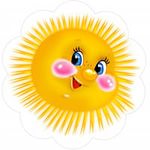 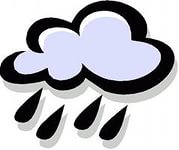 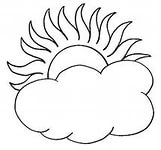 